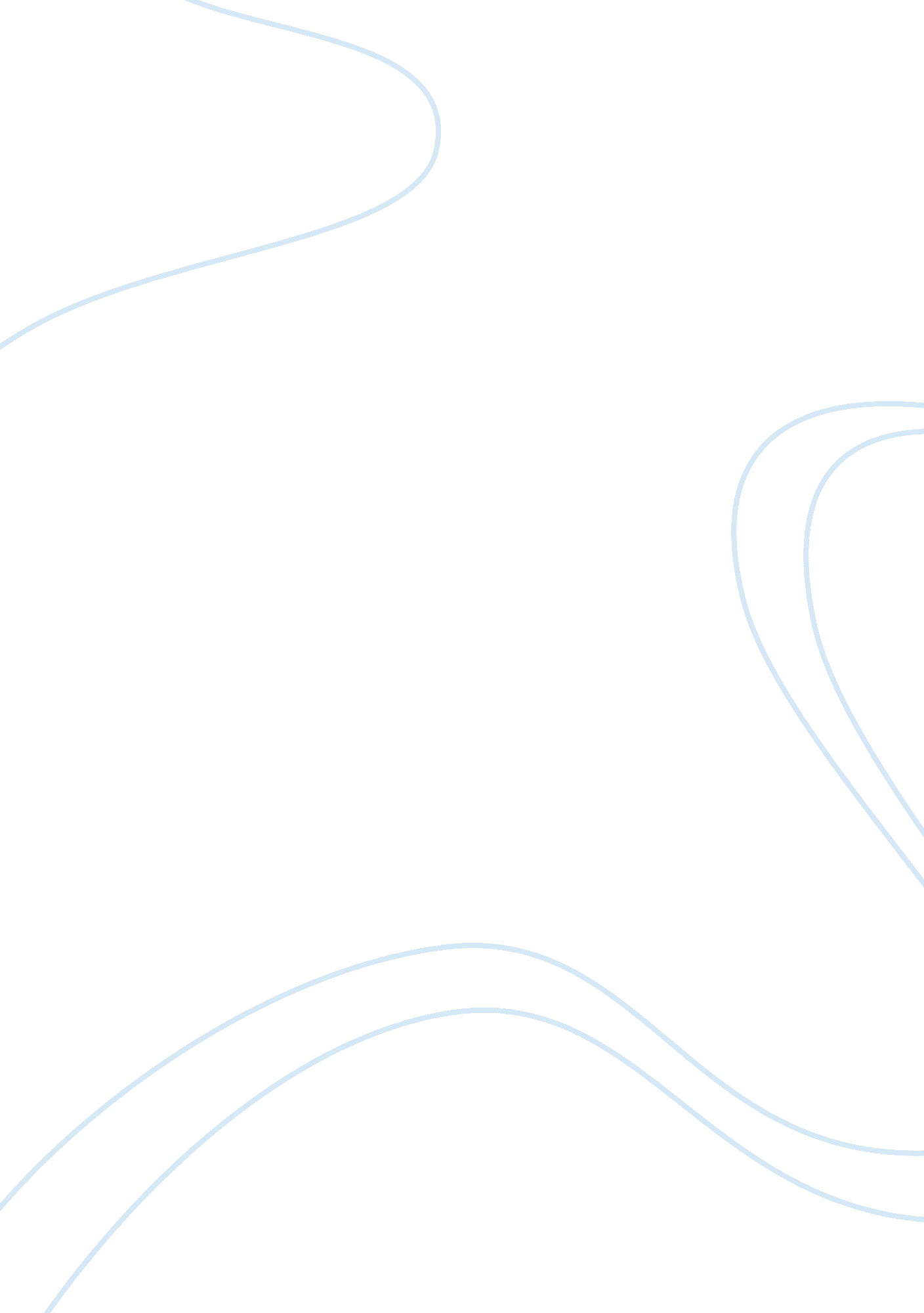 Three things i learned while my plane crashedLinguistics, English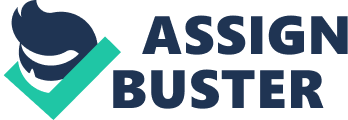 The paper " What Is the One Goal That You Have in Life for Yourself" is a good example of an essay on creative writing. 
The“ one” goal that I have in life for myself is to have a successful business. Ever since I was young, I have always dreamed of having my own business. I am not yet sure what kind of business I will be set up; however, while I am pursuing my college degree, I know that I will have a clearer picture of the business I intend to put up even before I graduate. I am aware that there are a lot of opportunities out there that are just waiting to be tapped. 
2. What 3 things did you learn about yourself this semester? 
The three things I learned about myself this semester is that I am an ambitious and a hard-working person and that I am very much interested about my major, which is __________. 
I found out that I was ambitious when I started planning my career path. My idea of having a business of my own speaks of my ambitiousness. I discovered that I am a hard-working person. I realized this because I always strive to do my best in any undertaking, especially in fulfilling the requirements for my subjects. I was never lazy in studying for exams or submitting papers for class. I do not let hindrances stop me at achieving my goals. As I advance in my studies, I became more and more interested in my major; thus, I know that I am on the right path. Every day, I am eager to learn new things about (put your major here). If Ric Elias chose to be a good parent, I made my choice in being a good student (par 5)). 
3. What has been the biggest challenge you have had to overcome in your life so far? 
The biggest challenge that I have to overcome is leaving my home country, Dubai and going to the United States to pursue my studies. It is difficult for me to be away from my relatives and friends but I know it is important for my development to study abroad. But as Ric Elias stated in his video, I do not want to postpone anything in life and later regret it (par 2). Having the opportunity to study abroad, I knew that I should grab the chance though it means being away from home. I try to focus on the positive side of the situation and look forward to coming back again to Dubai after finishing my studies. Affirming what Ric Elias said, I look at the brighter side of things and discard all the negative thoughts (par 3). I want to be happy in a situation where I am now. 